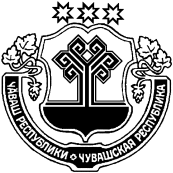 О внесении изменений в решение Собраний депутатов Чиричкасинского сельского поселения Цивильского района Чувашской Республики от 22.12.2020г. №06-01 "О бюджете Чиричкасинского сельского поселения Цивильского района на 2021 год и на плановый период 2022 и 2023 годов»В соответствии со статьей 232 Бюджетного кодекса Российской Федерации, статьей 46 Положения о бюджетном процессе в Чиричкасинском сельском поселении Цивильского района Чувашской Республики Собрание депутатов Чиричкасинского сельского  поселения  Цивильского района Чувашской РеспубликиРЕШИЛО:         Статья 1. Внести в решение Собрания депутатов Чиричкасинского сельского поселения от 22 декабря 2020г. №06-01 «О бюджете Чиричкасинского сельского поселения Цивильского района Чувашской Республики на 2021 год и на плановый период 2022 и 2023 годов» (с изменениями, внесенными решением Собрания депутатов Чиричкасинского сельского поселения от 27 апреля 2021г. №09-01, от 29 июня 2021г. №09-01) (далее – решение) следующие изменения:приложение 4 к статье 6 решения изложить в новой редакции:приложения 6, 8 к статье 6 решения изложить в новой редакции:Настоящее решение вступает в силу после его  официального опубликования    (обнародования)Председатель Собрания депутатовЧиричкасинского сельского поселения  Цивильского района		 	                          	Г.Н. Григорьева	   ЧĂВАШ        РЕСПУБЛИКИ           ÇĔРПУ    РАЙОНĔ ЧУВАШСКАЯ РЕСПУБЛИКА ЦИВИЛЬСКИЙ      РАЙОН  ЧИРИЧКАССИ  ЯЛ ПОСЕЛЕНИЙĚН ДЕПУТАТСЕН ПУХĂВĚ ЙЫШĂНУ2021ç. аван уăхĕн 10 -мĕшĕ № 11-01Чиричкасси  ялěСОБРАНИЕ ДЕПУТАТОВ ЧИРИЧКАСИНСКОГО СЕЛЬСКОГО ПОСЕЛЕНИЯ РЕШЕНИЕ10  сентября  2021 г.  № 11-01	деревня  Чиричкасы Цивильского района на 2020 год и на плановый период 2021 и 2022 годов"Приложение №6Приложение №6Приложение №6Приложение №6к решению Собрания депутатов Чиричкасинского сельского поселенияк решению Собрания депутатов Чиричкасинского сельского поселенияк решению Собрания депутатов Чиричкасинского сельского поселенияк решению Собрания депутатов Чиричкасинского сельского поселения Цивильского района Чувашской Республики  от 22.12.2020г. №06-01 Цивильского района Чувашской Республики  от 22.12.2020г. №06-01 Цивильского района Чувашской Республики  от 22.12.2020г. №06-01 Цивильского района Чувашской Республики  от 22.12.2020г. №06-01"О бюджете Чиричкасинского  сельского поселения Цивильского района "О бюджете Чиричкасинского  сельского поселения Цивильского района "О бюджете Чиричкасинского  сельского поселения Цивильского района "О бюджете Чиричкасинского  сельского поселения Цивильского района на 2021 год и на плановый период 2022 и 2021 годов"на 2021 год и на плановый период 2022 и 2021 годов"на 2021 год и на плановый период 2022 и 2021 годов"на 2021 год и на плановый период 2022 и 2021 годов"Распределение Распределение Распределение Распределение бюджетных ассигнований по разделам, подразделам, целевым статьямбюджетных ассигнований по разделам, подразделам, целевым статьямбюджетных ассигнований по разделам, подразделам, целевым статьямбюджетных ассигнований по разделам, подразделам, целевым статьям(муниципальным программам и непрограммным направлениям деятельности) и (муниципальным программам и непрограммным направлениям деятельности) и (муниципальным программам и непрограммным направлениям деятельности) и (муниципальным программам и непрограммным направлениям деятельности) и группам (группам и подгруппам) видов расходов классификации расходов бюджетагруппам (группам и подгруппам) видов расходов классификации расходов бюджетагруппам (группам и подгруппам) видов расходов классификации расходов бюджетагруппам (группам и подгруппам) видов расходов классификации расходов бюджета  Чиричкасинского сельского поселения Цивильского района Чувашской Республики на 2021 год  Чиричкасинского сельского поселения Цивильского района Чувашской Республики на 2021 год  Чиричкасинского сельского поселения Цивильского района Чувашской Республики на 2021 год  Чиричкасинского сельского поселения Цивильского района Чувашской Республики на 2021 год(рублей)ПоказателиРЗ ПРУвеличение, уменьшение (-)ПоказателиРЗ ПРВсегоПоказателиРЗ ПРВсего1234Общегосударственные вопросы0149 371,00Функционирование Правительства Российской Федерации, высших исполнительных органов государственной власти субъектов Российской Федерации, местных администраций010449 371,00Национальная экономика04-276 765,40Дорожное хозяйство (дорожные фонды)0409-283 765,40Другие вопросы в области национальной экономики04127 000,00Жилищно-коммунальное хозяйство053 383 718,00Коммунальное хозяйство05023 394 670,00Благоустройство0503-10 952,00Культура, кинематография08642,00Другие вопросы в области культуры, кинематографии0804642,00Итого3 156 965,60Приложение № 8Приложение № 8Приложение № 8Приложение № 8Приложение № 8к решению Собрания депутатов Чиричкасинского сельского к решению Собрания депутатов Чиричкасинского сельского к решению Собрания депутатов Чиричкасинского сельского к решению Собрания депутатов Чиричкасинского сельского к решению Собрания депутатов Чиричкасинского сельского к решению Собрания депутатов Чиричкасинского сельского к решению Собрания депутатов Чиричкасинского сельского к решению Собрания депутатов Чиричкасинского сельского к решению Собрания депутатов Чиричкасинского сельского к решению Собрания депутатов Чиричкасинского сельского к решению Собрания депутатов Чиричкасинского сельского  поселения Цивильского района от 22.12.2020г. №06-01 поселения Цивильского района от 22.12.2020г. №06-01 поселения Цивильского района от 22.12.2020г. №06-01 поселения Цивильского района от 22.12.2020г. №06-01 поселения Цивильского района от 22.12.2020г. №06-01 поселения Цивильского района от 22.12.2020г. №06-01 поселения Цивильского района от 22.12.2020г. №06-01 поселения Цивильского района от 22.12.2020г. №06-01 поселения Цивильского района от 22.12.2020г. №06-01 поселения Цивильского района от 22.12.2020г. №06-01 поселения Цивильского района от 22.12.2020г. №06-01 "О бюджете Чиричкасинского сельского поселения Цивильского района "О бюджете Чиричкасинского сельского поселения Цивильского района "О бюджете Чиричкасинского сельского поселения Цивильского района "О бюджете Чиричкасинского сельского поселения Цивильского района "О бюджете Чиричкасинского сельского поселения Цивильского района "О бюджете Чиричкасинского сельского поселения Цивильского района "О бюджете Чиричкасинского сельского поселения Цивильского района "О бюджете Чиричкасинского сельского поселения Цивильского района "О бюджете Чиричкасинского сельского поселения Цивильского района "О бюджете Чиричкасинского сельского поселения Цивильского района "О бюджете Чиричкасинского сельского поселения Цивильского районана 2021 год и на плановый период 2022 и 2023 годов"на 2021 год и на плановый период 2022 и 2023 годов"на 2021 год и на плановый период 2022 и 2023 годов"на 2021 год и на плановый период 2022 и 2023 годов"на 2021 год и на плановый период 2022 и 2023 годов"на 2021 год и на плановый период 2022 и 2023 годов"на 2021 год и на плановый период 2022 и 2023 годов"на 2021 год и на плановый период 2022 и 2023 годов"на 2021 год и на плановый период 2022 и 2023 годов"на 2021 год и на плановый период 2022 и 2023 годов"на 2021 год и на плановый период 2022 и 2023 годов"Распределение Распределение Распределение Распределение Распределение Распределение Распределение Распределение Распределение Распределение Распределение Распределение бюджетных ассигнований по целевым статьям (муниципальным программам и непрограммным направлениямбюджетных ассигнований по целевым статьям (муниципальным программам и непрограммным направлениямбюджетных ассигнований по целевым статьям (муниципальным программам и непрограммным направлениямбюджетных ассигнований по целевым статьям (муниципальным программам и непрограммным направлениямбюджетных ассигнований по целевым статьям (муниципальным программам и непрограммным направлениямбюджетных ассигнований по целевым статьям (муниципальным программам и непрограммным направлениямбюджетных ассигнований по целевым статьям (муниципальным программам и непрограммным направлениямбюджетных ассигнований по целевым статьям (муниципальным программам и непрограммным направлениямбюджетных ассигнований по целевым статьям (муниципальным программам и непрограммным направлениямбюджетных ассигнований по целевым статьям (муниципальным программам и непрограммным направлениямбюджетных ассигнований по целевым статьям (муниципальным программам и непрограммным направлениямбюджетных ассигнований по целевым статьям (муниципальным программам и непрограммным направлениям деятельности), группам (группам и подгруппам) видов расходов, разделам, подразделам классификации расходов деятельности), группам (группам и подгруппам) видов расходов, разделам, подразделам классификации расходов деятельности), группам (группам и подгруппам) видов расходов, разделам, подразделам классификации расходов деятельности), группам (группам и подгруппам) видов расходов, разделам, подразделам классификации расходов деятельности), группам (группам и подгруппам) видов расходов, разделам, подразделам классификации расходов деятельности), группам (группам и подгруппам) видов расходов, разделам, подразделам классификации расходов деятельности), группам (группам и подгруппам) видов расходов, разделам, подразделам классификации расходов деятельности), группам (группам и подгруппам) видов расходов, разделам, подразделам классификации расходов деятельности), группам (группам и подгруппам) видов расходов, разделам, подразделам классификации расходов деятельности), группам (группам и подгруппам) видов расходов, разделам, подразделам классификации расходов деятельности), группам (группам и подгруппам) видов расходов, разделам, подразделам классификации расходов деятельности), группам (группам и подгруппам) видов расходов, разделам, подразделам классификации расходовбюджета Чиричкасинского сельского поселения Цивильского района  Чувашской Республики на 2021 годбюджета Чиричкасинского сельского поселения Цивильского района  Чувашской Республики на 2021 годбюджета Чиричкасинского сельского поселения Цивильского района  Чувашской Республики на 2021 годбюджета Чиричкасинского сельского поселения Цивильского района  Чувашской Республики на 2021 годбюджета Чиричкасинского сельского поселения Цивильского района  Чувашской Республики на 2021 годбюджета Чиричкасинского сельского поселения Цивильского района  Чувашской Республики на 2021 годбюджета Чиричкасинского сельского поселения Цивильского района  Чувашской Республики на 2021 годбюджета Чиричкасинского сельского поселения Цивильского района  Чувашской Республики на 2021 годбюджета Чиричкасинского сельского поселения Цивильского района  Чувашской Республики на 2021 годбюджета Чиричкасинского сельского поселения Цивильского района  Чувашской Республики на 2021 годбюджета Чиричкасинского сельского поселения Цивильского района  Чувашской Республики на 2021 годбюджета Чиричкасинского сельского поселения Цивильского района  Чувашской Республики на 2021 год(рублей)(рублей)ПоказателиМинРзРзПРПРЦСРЦСРВРВРУвеличение, уменьшение (-)Увеличение, уменьшение (-)ПоказателиМинРзРзПРПРЦСРЦСРВРВРВсегоВсегоПоказателиМинРзРзПРПРЦСРЦСРВРВРВсегоВсего123344556677Администрация Чиричкасинского сельского поселения9933 156 965,603 156 965,60Общегосударственные вопросы993010149 371,0049 371,00Функционирование Правительства Российской Федерации, высших исполнительных органов государственной власти субъектов Российской Федерации, местных администраций9930101040449 371,0049 371,00Муниципальная программа "Управление общественными финансами и муниципальным долгом"99301010404Ч400000000Ч40000000049 371,0049 371,00Подпрограмма "Совершенствование бюджетной политики и обеспечение сбалансированности бюджета" муниципальной программы "Управление общественными финансами и муниципальным долгом"99301010404Ч410000000Ч41000000049 371,0049 371,00Основное мероприятие "Осуществление мер финансовой поддержки бюджетов муниципальных районов, городских округов и поселений, направленных на обеспечение их сбалансированности и повышение уровня бюджетной обеспеченности"99301010404Ч410400000Ч41040000049 371,0049 371,00Поощрение региональной и муниципальных управленческих команд Чувашской Республики за счет средств дотации (гранта) в форме межбюджетного трансферта, предоставляемой из федерального бюджета бюджетам субъектов Российской Федерации за достижение показателей деятельности органов исполнительной власти субъектов Российской Федерации99301010404Ч410455491Ч41045549149 371,0049 371,00Заработная плата99301010404Ч410455491Ч41045549112112137 919,0037 919,00Начисления на выплаты по оплате труда99301010404Ч410455491Ч41045549112912911 452,0011 452,00Национальная экономика9930404-276 765,40-276 765,40Дорожное хозяйство (дорожные фонды)99304040909-283 765,40-283 765,40Муниципальная программа Чувашской Республики "Комплексное развитие сельских территорий Чувашской Республики"99304040909А600000000А600000000-283 765,40-283 765,40Подпрограмма "Создание и развитие инфраструктуры на сельских территориях" государственной программы Чувашской Республики "Комплексное развитие сельских территорий Чувашской Республики"99304040909А620000000А620000000-283 765,40-283 765,40Основное мероприятие "Комплексное обустройство населенных пунктов, расположенных в сельской местности, объектами социальной и инженерной инфраструктуры, а также строительство и реконструкция автомобильных дорог"99304040909А620100000А620100000-283 765,40-283 765,40Реализация проектов развития общественной инфраструктуры, основанных на местных инициативах99304040909А6201S6570А6201S6570-283 765,40-283 765,40Прочая закупка товаров, работ и услуг для государственных нужд99304040909A6201S6570A6201S6570244244-283 765,40-283 765,40Муниципальная программа "Развитие транспортной системы"99304040909Ч200000000Ч2000000000,000,00Подпрограмма "Безопасные и качественные автомобильные дороги" муниципальной программы "Развитие транспортной системы "99304040909Ч210000000Ч2100000000,000,00Основное мероприятие "Мероприятия, реализуемые с привлечением межбюджетных трансфертов бюджетам другого уровня"99304040909Ч210300000Ч2103000000,000,00Капитальный ремонт и ремонт автомобильных дорог общего пользования местного значения в границах населенных пунктов поселения99304040909Ч210374191Ч21037419122 000,0022 000,00Прочая закупка товаров, работ и услуг для государственных нужд99304040909Ч210374191Ч21037419124424422 000,0022 000,00Содержание автомобильных дорог общего пользования местного значения в границах населенных пунктов поселения99304040909Ч210374192Ч210374192-22 000,00-22 000,00Прочая закупка товаров, работ и услуг для государственных нужд99304040909Ч210374192Ч210374192244244-22 000,00-22 000,00Другие вопросы в области национальной экономики993040412127 000,007 000,00Муниципальная программа "Развитие земельных и имущественных отношений"99304041212А400000000А4000000007 000,007 000,00Подпрограмма "Управление муниципальным имуществом" муниципальной программы "Развитие земельных и имущественных отношений"99304041212А410000000А4100000007 000,007 000,00Основное мероприятие "Создание условий для максимального вовлечения в хозяйственный оборот муниципального имущества, в том числе земельных участков"99304041212А410200000А4102000007 000,007 000,00Проведение землеустроительных (кадастровых) работ по земельным участкам, находящимся в собственности муниципального образования, и внесение сведений в кадастр недвижимости99304041212А410277590А4102775907 000,007 000,00Прочая закупка товаров, работ и услуг для государственных нужд99304041212А410277590А4102775902442447 000,007 000,00Жилищно-коммунальное хозяйство99305053 383 718,003 383 718,00Коммунальное хозяйство993050502023 394 670,003 394 670,00Муниципальная программа "Модернизация и развитие сферы жилищно-коммунального хозяйства"99305050202А100000000А1000000003 394 670,003 394 670,00Подпрограмма "Развитие систем коммунальной инфраструктуры и объектов, используемых для очистки сточных вод" муниципальной программы "Модернизация и развитие сферы жилищно-коммунального хозяйства"99305050202А120000000А1200000003 334 670,003 334 670,00Основное мероприятие "Развитие систем водоснабжения муниципальных образований"99305050202А120100000А1201000003 334 670,003 334 670,00Капитальный ремонт источников водоснабжения (водонапорных башен и водозаборных скважин) в населенных пунктах99305050202А1201SA010А1201SA0103 334 670,003 334 670,00Закупка товаров, работ, услуг в целях капитального ремонта государственного (муниципального) имущества99305050202А1201SA010А1201SA0102432433 334 670,003 334 670,00Подпрограмма "Обеспечение населения Чувашской Республики качественной питьевой водой" муниципальной программы "Модернизация и развитие сферы жилищно-коммунального хозяйства"99305050202А130000000А13000000060 000,0060 000,00Основное мероприятие "Развитие систем водоснабжения муниципальных образований"99305050202А130100000А13010000060 000,0060 000,00Эксплуатация, техническое содержание и обслуживание сетей водопровода99305050202А130174870А13017487060 000,0060 000,00Закупка энергетических ресурсов99305050202А130174870А13017487024724760 000,0060 000,00Благоустройство99305050303-10 952,00-10 952,00Муниципальная программа "Формирование современной городской среды на территории Чувашской Республики"99305050303А500000000А500000000-7 642,00-7 642,00Подпрограмма "Благоустройство дворовых и общественных территорий" муниципальной программы "Формирование современной городской среды на территории Чувашской Республики"99305050303А510000000А510000000-7 642,00-7 642,00Основное мероприятие "Содействие благоустройству населенных пунктов Чувашской Республики"99305050303А510200000А510200000-7 642,00-7 642,00Реализация мероприятий по благоустройству территории99305050303А510277420А510277420-7 642,00-7 642,00Прочая закупка товаров, работ и услуг для государственных нужд99305050303А510277420А510277420244244-7 642,00-7 642,00Муниципальная программа Чувашской Республики "Комплексное развитие сельских территорий Чувашской Республики"99305050303А600000000А600000000-3 310,00-3 310,00Подпрограмма "Создание и развитие инфраструктуры на сельских территориях" государственной программы Чувашской Республики "Комплексное развитие сельских территорий Чувашской Республики"99305050303А620000000А620000000-3 310,00-3 310,00Основное мероприятие "Комплексное обустройство населенных пунктов, расположенных в сельской местности, объектами социальной и инженерной инфраструктуры, а также строительство и реконструкция автомобильных дорог"99305050303А620100000А620100000-3 310,00-3 310,00Реализация проектов развития общественной инфраструктуры, основанных на местных инициативах99305050303А6201S6570А6201S6570-3 310,00-3 310,00Прочая закупка товаров, работ и услуг для государственных нужд99305050303A6201S6570A6201S6570244244-3 310,00-3 310,00Культура, кинематография9930808642,00642,00Другие вопросы в области культуры, кинематографии99308080404642,00642,00Муниципальная программа "Социальная поддержка граждан"99308080404Ц300000000Ц300000000642,00642,00Подпрограмма "Социальная защита населения Чувашской Республики" муниципальной программы "Социальная поддержка граждан"99308080404Ц310000000Ц310000000642,00642,00Основное мероприятие "Создание благоприятных условий жизнедеятельности ветеранам, гражданам пожилого возраста, инвалидам"99308080404Ц310500000Ц310500000642,00642,00Проведение мероприятий, связанных с празднованием годовщины Победы в Великой Отечественной войне99308080404Ц310510640Ц310510640642,00642,00Прочая закупка товаров, работ и услуг для государственных нужд99308080404Ц310510640Ц310510640244244642,00642,00Итого3 156 965,603 156 965,60